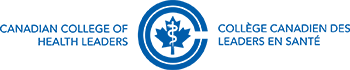 CANADIAN COLLEGE OF HEALTH LEADERSEastern Ontario Chapter 	Award for mentorship	NOMINATION FORMInstructions: 
In a separate document, please provide a brief description outlining how the candidate has made a substantial contribution to healthcare mentorship within their own organization and/or within the health system. (Maximum words: 750)________________________________	     _________________________________                   Signature of the Nominator			        		Date            			 Nominations must be received by April 30th, 2021 Submissions should be made to cchleoc@gmail.com.Name of nomineeTitleOrganizationAddressTelephone numberEmail addressNumber of years as a mentorNominated byTitleOrganizationAddressTelephone numberEmail addressMember of CCHL (please circle)                   Yes                                                 No